Search for Help in the PeerNetThe PeerNet feature in the Knowledge Center is a great way to get help from your peers.  Think of the PeerNet as a collection of online business cards containing contact information and areas of expertise.  You can search for a specific area of expertise and view a list of fellow employees who have listed that expertise in their user profile.*For instructions on making your area(s) of expertise available for search in the PeerNet, please refer to the Enter Qualifications in the Knowledge Center instructions.To search for a peer with specific expertise:Open the Knowledge Center Login Page (https://covkc.virginia.gov/UMW).Enter your Login ID and Password.Click the Submit button.  The Knowledge Center Home Page opens.From the Student Center folder, select the PeerNet option.  The PeerNet window opens.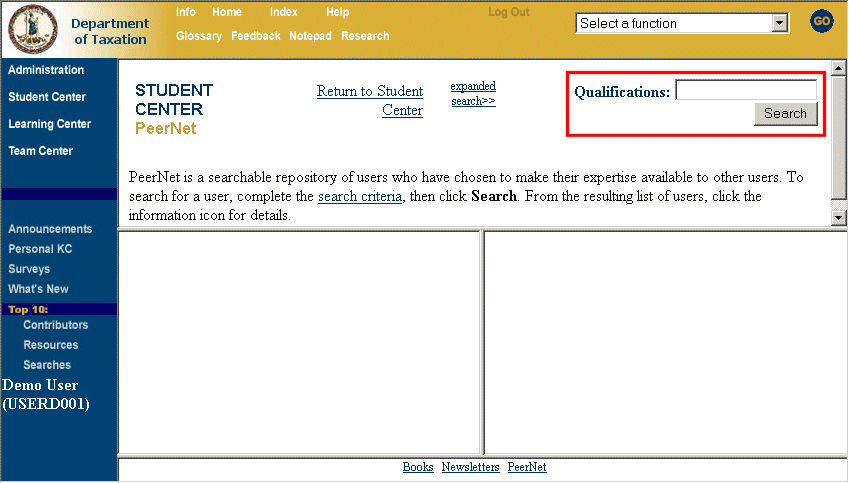 Enter the area of expertise for which you want to locate someone in the Qualifications field.Click the Search button.  All users who have listed that qualification in their user profile displays in the lower-left frame of the PeerNet window.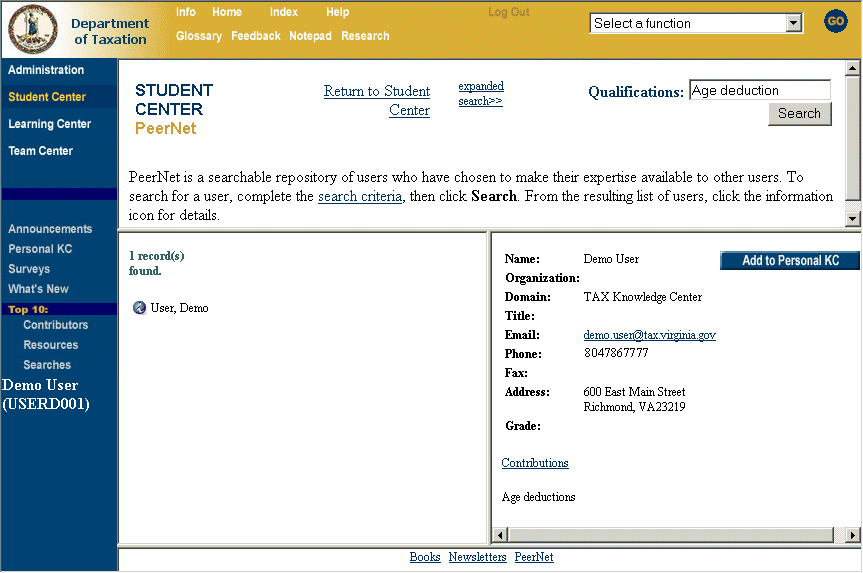 Click the blue icon  to the left of the user’s name.  The user’s contact information is displayed in the right frame of the PeerNet window.
Note: To add this user to your list of peers in your Personal KC, click the Add to Personal KC button.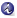 